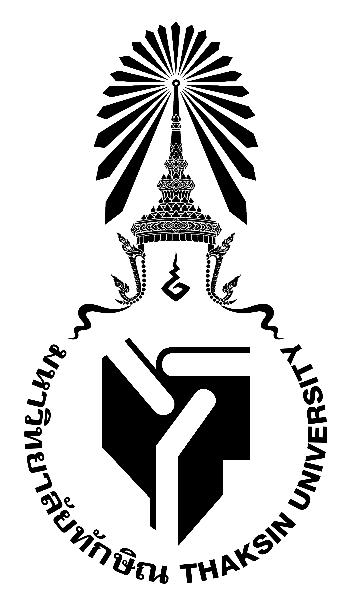 มคอ. 3 รายละเอียดของรายวิชาCourse Specification0313511  วิชาการจัดการเรียนรู้และการวัดผลประเมินผลทางวิทยาศาสตร์Learning Management and Assessment for Scienceรายวิชานี้เป็นส่วนหนึ่งของหลักสูตรการศึกษามหาบัณฑิต สาขาวิชาการสอนวิทยาศาสตร์ วิทยาศาสตร์ และวิทยาศาสตร์หลักสูตรปรับปรุง พ.ศ.2561คณะศึกษาศาสตร์มหาวิทยาลัยทักษิณสารบัญหมวด									หน้าหมวดที่ 1	ข้อมูลทั่วไป							1หมวดที่ 2	จุดมุ่งหมายและวัตถุประสงค์					2หมวดที่ 3	ลักษณะและการดำเนินการ					2หมวดที่ 4	การพัฒนาผลการเรียนรู้ของนิสิต					3หมวดที่ 5	แผนการสอนและการประเมินผล					6หมวดที่ 6	ทรัพยากรประกอบการเรียนการสอน				8หมวดที่ 7	การประเมินและปรับปรุงการดำเนินการของรายวิชา			9รายละเอียดของรายวิชาหมวดที่  1  ข้อมูลทั่วไป1.  รหัส ชื่อรายวิชา จำนวนหน่วยกิต รายวิชาที่ต้องเรียนมาก่อน รายวิชาที่เรียนพร้อมกัน 
และคำอธิบายรายวิชา 0313511การจัดการเรียนรู้และการวัดผลประเมินผลทางวิทยาศาสตร์	3(2-2-5)Learning Management and Assessment for Science		หลักการ แนวคิด ทฤษฏีการจัดการเรียนรู้และการวัดประเมินผลทางวิทยาศาสตร์ การบูรณาการความรู้ด้านเนื้อหาและวิธีการสอนวิทยาศาสตร์ การจัดการชั้นเรียน และการสังเกตชั้นเรียนวิทยาศาสตร์ เครื่องมือวัดผลและประเมินผลด้านความรู้ คุณลักษณะ และปฏิบัติทางวิทยาศาสตร์ การบูรณาการการเรียนร่วมกันและการพัฒนาศูนย์การเรียนรู้วิทยาศาสตร์ ปฏิบัติการออกแบบแผนการจัดการเรียนรู้ เครื่องมือวัดและประเมินผลการเรียนรู้ของผู้เรียน ทดลองฝึกปฏิบัติการสอนในชั้นเรียนวิทยาศาสตร์ที่เน้นให้ผู้เรียนเกิดการเรียนรู้และนำมาปรับปรุงการจัดการเรียนรู้ ปฏิบัติการชุมชนการเรียนรู้ทางวิชาชีพ เพื่อพัฒนาความเป็นครูมืออาชีพ	Principles; concepts in science learning management and assessment; integration of scienctific pedagogy content knowledge; science classroom management and classroom observation; assessment methods in scienctific knowledge, attitude and experiment; integration of scientific inclusive learning and learning center development; designed practicum of learning plan, assessment methods on student learning; practicum of science classroom focused on student learning and applying to scientific learning development; practicum of professional learning community for professional teacher development2.  หลักสูตรและประเภทของรายวิชาการศึกษามหาบัณฑิต สาขาวิชาการสอนวิทยาศาสตร์ คณิตศาสตร์ และคอมพิวเตอร์ศึกษาทั่วไปวิชาเฉพาะวิชาพื้นฐานเฉพาะด้าน (ถ้ามี)วิชาเอกวิชาเอกบังคับ วิชาเอกเลือกวิชาโท วิชาประสบการเชิงปฏิบัติ (ถ้ามี)3.  อาจารย์ผู้รับผิดชอบรายวิชาและอาจารย์ผู้สอนอาจารย์ผู้รับผิดชอบรายวิชา	ดร.ธัญชนก พูนศิลป์อาจารย์ผู้สอนรายวิชา		ผศ.ดร.พัศรเบศวณ์ เวชวิริยสกุล				ดร.ธนิยา เยาดำ				ดร.ธัญชนก พูนศิลป์				ดร.ธนิกา วศินยานุวัฒน์				ผศ.ดร.สิงหา ประสิทธิ์พงศ์5.  ภาคการศึกษา/ ชั้นปีที่เรียน2/2564 ชั้นปีที่ 16.  สถานที่เรียนมหาวิทยาลัยทักษิณ วิทยาเขตสงขลา7.  วันที่จัดทำหรือปรับปรุงรายละเอียดของรายวิชาครั้งล่าสุด 25 พฤศจิกายน 2564หมวดที่  2  จุดมุ่งหมายและวัตถุประสงค์1.  จุดมุ่งหมายของรายวิชา เพื่อให้นิสิตเกิดการเรียนรู้/มีความสามารถ/สมรรถนะที่ต้องการด้านต่าง ๆ 	2.1  สามารถบูรณาการความรู้เชิงการสอนในด้านเนื้อหากลุ่มสาระวิทยาศาสตร์ วิธีการสอน หลักสูตรการเรียนรู้วิทยาศาสตร์ และการเรียนรู้ของนักเรียนได้	2.2  สามารถจัดทำแผนการเรียนรู้และนำไปสู่การปฏิบัติให้เกิดผลจริง	2.3  สามารถสร้างบรรยากาศชั้นเรียนให้เกิดการเรียนรู้	2.4  สามารถปฏิบัติการสอน ออกแบบทดสอบ วัดและประเมินผลผู้เรียนได้ผ่านกระบวนการปฏิบัติการชุมชนการเรียนรู้วิชาชีพครูได้2.  วัตถุประสงค์ของรายวิชาเพื่อบูรณาการความรู้เชิงการสอนทางด้านวิทยาศาสตร์ ในการสร้างชั้นเรียนวิทยาศาสตร์ที่เน้นให้นักเรียนมีทักษะการคิดแก้ปัญหา ความคิดสร้างสรรค์ มีการเข้าร่วมปฏิบัติการชุมชนเชิงวิชาชีพ(PLC) เพื่อพัฒนาความเป็นครูมืออาชีพ ให้ทันกับสถานการณ์ทางวิทยาศาสตร์และเทคโนโลยี และสอดคล้องกับมาตรฐานคุณวุฒิระดับอุดมศึกษาหมวดที่  3  ลักษณะการดำเนินการ1.  จำนวนชั่วโมงที่ใช้ต่อภาคการศึกษา	คำชี้แจงภาคการศึกษาคิดเป็นไม่น้อยกว่า 15 สัปดาห์2.  จำนวนชั่วโมงต่อสัปดาห์ที่ และช่องทางในการให้คำปรึกษาแนะนำทางวิชาการแก่นิสิตเป็นรายบุคคล1 ชั่วโมง/สัปดาห์ โดยการประกาศให้นักศึกษาทราบทางเว็บไซต์และติดประกาศหน้าห้องทำงานหมวดที่ 4 การพัฒนาผลการเรียนรู้ของนิสิต1.	แผนที่การกระจายความรับผิดชอบหมวดที่  5  แผนการสอนและการประเมินผล1.  แผนการสอนระบุหัวข้อ/รายละเอียด สัปดาห์ที่สอน จำนวนชั่วโมงการสอน (ซึ่งต้องสอดคล้องกับจำนวนหน่วยกิต) กิจกรรมการเรียนการสอนและสื่อที่ใช้ รวมทั้งอาจารย์ผู้สอน ในแต่ละหัวข้อ/รายละเอียดของรายวิชา สามารถแยกชั่วโมงบรรยายและชั่วโมงปฏิบัติออกเป็น 2 ตาราง2.  แผนการประเมินผลการเรียนรู้หมวดที่ 6 ทรัพยากรประกอบการเรียนการสอน1.  ตำรา เอกสารหลัก และข้อมูลสำคัญ1). ทิศนา  แขมมณี.  (2550).  ศาสตร์การสอน (พิมพ์ครั้งที่ 5).  กรุงเทพ : สำนักพิมพ์แห่งจุฬาลงกรณ์มหาวิทยาลัย.   2). Redish, E. F. (2003). Teaching physics : with the physics suite. Hoboken, NJ: John Wiley & Sons.3). Paul G. Hewitt (2002). Touch this! conceptual Physics for everyone. Addison Wesley. 2.  เอกสารและข้อมูลแนะนำ1). Laws, P. W., & Boyle, R. J. (1997a). Workshop physics activity guide, Module 3, Heat, temperature, and nuclear radiation : thermodynamics, kinetic theory, heat engines, nuclear decay, and radon monitoring (units 16-18 & 28). New York ; Chichester: Wiley.2). Laws, P. W., & Boyle, R. J. (1997b). Workshop physics activity guide. Module 2, Mechanics II : momentum, energy, rotational and harmonic motion, and chaos (units 8-15). New York ; Chichester: Wiley.3). Laws, P. W., & Boyle, R. J. (1997c). Workshop physics activity guide. Module 4, Electricity and magnetism : electrostatics, DC circuits, electronics, and magnetism (units 19-27). New York ; Chichester: Wiley.4). Laws, P. W., & Boyle, R. J. (1997d). Workshop physics activity guide. The core volume      with module 1, Mechanics I : kinematics and Newtonian dynamics (units 1-7).      New York ; Chichester: Wiley.หมวดที่  7  การประเมินและปรับปรุงการดำเนินการของรายวิชา1.  กลยุทธ์การประเมินประสิทธิผลของรายวิชาโดยนิสิต1.1 ประเมินผลการสอนโดยใช้ระบบออนไลน์1.2 สอบถามความคิดเห็นจากนิสิตในช่วงก่อนสอบกลางภาคและก่อนสอบปลายภาค1.3 ให้นิสิตเขียนแสดงความคิดเห็นเกี่ยวกับการจัดการเรียนรู้ในสัปดาห์สุดท้ายก่อนสอบ2.  กลยุทธ์การประเมินการสอนจัดประชุมระดมความคิดเห็นจากคณาจารย์ผู้สอนปลายภาค3.  การปรับปรุงการสอน3.1 นำผลการประเมินมาใช้ในการปรับปรุงการสอน3.2 ค้นคว้าข้อมูลความรู้ใหม่ๆ ทั้งในประเทศและต่างประเทศ มาใช้ในการจัดการเรียนการสอน	3.3 กลุ่มคณาจารย์จัดอภิปราย/สัมมนาเพื่อพัฒนารายวิชาให้มีสาระวิชาและการจัดการเรียนรู้ให้4.  การทวนสอบมาตรฐานผลสัมฤทธิ์ของนิสิตในรายวิชา4.1 ประชุมคณาจารย์ผู้สอนทุกกลุ่มเพื่อทวนสอบคะแนนและเกรดของนิสิต4.2 ให้นิสิตได้มีโอกาสตรวจสอบคะแนนและเกรดก่อนส่งเกรดให้สำนักทะเบียนและประมวลผล4.3 ก่อนการสอบกลางภาคและปลายภาค จัดประชุมคณาจารย์เพื่อออกข้อสอบร่วมกับการพัฒนาข้อสอบเพื่อให้ได้มาตรฐาน5.  การดำเนินการทบทวนและการวางแผนปรับปรุงประสิทธิผลของรายวิชานำผลที่ได้จากการสอบถามความคิดเห็น คะแนนสอบของนิสิต การประชุมสัมมนา นำมาสรุปและพัฒนารายวิชาก่อนการสอนในภาคการศึกษาหน้าบรรยายสอนเสริมการฝึกปฏิบัติ/การฝึกงานภาคสนามการศึกษาด้วยตนเองจำนวนชั่วโมงต่อสัปดาห์ 2x 15 สัปดาห์-จำนวนชั่วโมงต่อสัปดาห์ 2x 15 สัปดาห์จำนวนชั่วโมงต่อสัปดาห์ 5x 15 สัปดาห์รายวิชา1. ด้านคุณธรรมจริยธรรม1. ด้านคุณธรรมจริยธรรม1. ด้านคุณธรรมจริยธรรม1. ด้านคุณธรรมจริยธรรม2. ด้านความรู้2. ด้านความรู้2. ด้านความรู้2. ด้านความรู้3. ด้านทักษะทางปัญญา3. ด้านทักษะทางปัญญา3. ด้านทักษะทางปัญญา3. ด้านทักษะทางปัญญา4. ด้านทักษะความสัมพันธ์ระหว่างบุคคลและความรับผิดชอบ4. ด้านทักษะความสัมพันธ์ระหว่างบุคคลและความรับผิดชอบ4. ด้านทักษะความสัมพันธ์ระหว่างบุคคลและความรับผิดชอบ4. ด้านทักษะความสัมพันธ์ระหว่างบุคคลและความรับผิดชอบ4. ด้านทักษะความสัมพันธ์ระหว่างบุคคลและความรับผิดชอบ5. ด้านทักษะการวิเคราะห์เชิงตัวเลข การสื่อสาร และเทคโนโลยีสารสนเทศ5. ด้านทักษะการวิเคราะห์เชิงตัวเลข การสื่อสาร และเทคโนโลยีสารสนเทศ5. ด้านทักษะการวิเคราะห์เชิงตัวเลข การสื่อสาร และเทคโนโลยีสารสนเทศ6. ด้านทักษะด้านการจัดการเรียนรู้6. ด้านทักษะด้านการจัดการเรียนรู้6. ด้านทักษะด้านการจัดการเรียนรู้รายวิชา1.11.21.31.42.12.22.32.43.13.23.33.44.14.24.34.44.55.15.25.36.16.26.30313511 การจัดการเรียนรู้และการวัดผลประเมินผลทางวิทยาศาสตร์ผลการเรียนรู้ผลการเรียนรู้วิธีการสอนวิธีการประเมินผล1. ด้านคุณธรรม จริยธรรม1. ด้านคุณธรรม จริยธรรม1.1	ตระหนักในคุณค่าและคุณธรรม จริยธรรม เสียสละ และซื่อสัตย์สุจริต มีจรรยาบรรณทางวิชาการและวิชาชีพ- แสดงตัวอย่างบุคคลที่ได้รับการยกย่อง ว่ามีคุณธรรมและจรรยาบรรณของวิชาชีพครูและให้นักเรียนค้นคว้าประวัติและการทำงานของบุคคลเหล่านั้น- ส่งเสริม และยกย่อง นักเรียนที่มีการปฏิบัติตนที่เหมาะสม มีคุณธรรมพื้นฐาน- อาจารย์ผู้สอนปฏิบัติตนเป็นแบบอย่างที่ดีประเมินจากการเข้าร่วมในกิจกรรมการเรียนการสอน ร่วมอภิปรายแสดงความคิดเห็น และจากพฤติกรรมที่แสดงออกของนักเรียนทั้งในและนอกชั้นเรียน1.2	มีวินัย ตรงต่อเวลา รับผิดชอบต่อตนเองและสังคม เคารพระเบียบข้อบังคับขององค์กรและสังคม- แสดงตัวอย่างบุคคลที่ได้รับการยกย่อง ว่ามีคุณธรรมและจรรยาบรรณของวิชาชีพครูและให้นักเรียนค้นคว้าประวัติและการทำงานของบุคคลเหล่านั้น- ส่งเสริม และยกย่อง นักเรียนที่มีการปฏิบัติตนที่เหมาะสม มีคุณธรรมพื้นฐาน- อาจารย์ผู้สอนปฏิบัติตนเป็นแบบอย่างที่ดีประเมินจากการเข้าร่วมในกิจกรรมการเรียนการสอน ร่วมอภิปรายแสดงความคิดเห็น และจากพฤติกรรมที่แสดงออกของนักเรียนทั้งในและนอกชั้นเรียน1.3	มีภาวะผู้นำและผู้ตามสามารถวินิจฉัยปัญหาข้อขัดแย้งและลำดับความสำคัญเชิงวิชาการและวิชาชีพอย่างมีเหตุผล- แสดงตัวอย่างบุคคลที่ได้รับการยกย่อง ว่ามีคุณธรรมและจรรยาบรรณของวิชาชีพครูและให้นักเรียนค้นคว้าประวัติและการทำงานของบุคคลเหล่านั้น- ส่งเสริม และยกย่อง นักเรียนที่มีการปฏิบัติตนที่เหมาะสม มีคุณธรรมพื้นฐาน- อาจารย์ผู้สอนปฏิบัติตนเป็นแบบอย่างที่ดีประเมินจากการเข้าร่วมในกิจกรรมการเรียนการสอน ร่วมอภิปรายแสดงความคิดเห็น และจากพฤติกรรมที่แสดงออกของนักเรียนทั้งในและนอกชั้นเรียน1.4	เคารพสิทธิและรับฟังความคิดเห็นของผู้อื่น รวมทั้งเคารพในคุณค่าและศักดิ์ศรีความเป็นมนุษย์- แสดงตัวอย่างบุคคลที่ได้รับการยกย่อง ว่ามีคุณธรรมและจรรยาบรรณของวิชาชีพครูและให้นักเรียนค้นคว้าประวัติและการทำงานของบุคคลเหล่านั้น- ส่งเสริม และยกย่อง นักเรียนที่มีการปฏิบัติตนที่เหมาะสม มีคุณธรรมพื้นฐาน- อาจารย์ผู้สอนปฏิบัติตนเป็นแบบอย่างที่ดีประเมินจากการเข้าร่วมในกิจกรรมการเรียนการสอน ร่วมอภิปรายแสดงความคิดเห็น และจากพฤติกรรมที่แสดงออกของนักเรียนทั้งในและนอกชั้นเรียน2. ด้านความรู้2. ด้านความรู้2.1	มีความรู้ ความเข้าใจเกี่ยวกับหลักการและทฤษฎีที่สำคัญในเนื้อหาที่ศึกษาในสาขาวิชาการสอนวิทยาศาสตร์ วิทยาศาสตร์และวิทยาศาสตร์- การบรรยาย การอภิปราย การสืบค้นข้อมูล การนำเสนอรายงาน - การเชิญวิทยากรมาบรรยาย และการจัดประชุมเชิงปฏิบัติการ- ประเมินจากการนำเสนอรายงาน รายงานการสืบค้นข้อมูล และการสอบกลางภาคและปลายภาค- ประเมินการนำความรู้ไปใช้ การวิเคราะห์ การสังเคราะห์ การประเมินค่า จากการรายงานการวิเคราะห์หลักสูตร การออกแบบวิธีการจัดการเรียนรู้ และการเขียนแผนการสอน- ประเมินความตระหนักถึงคุณค่าของการนำความรู้ไปใช้จากพฤติกรรม และการแสดงออกในการเข้าร่วมกิจกรรมในชั้นเรียน2.2	สามารถวิเคราะห์ปัญหา รวมทั้งประยุกต์ความรู้ ทักษะ วิธีการ และการใช้เครื่องมือที่เหมาะสมกับการแก้ปัญหา- การบรรยาย การอภิปราย การสืบค้นข้อมูล การนำเสนอรายงาน - การเชิญวิทยากรมาบรรยาย และการจัดประชุมเชิงปฏิบัติการ- ประเมินจากการนำเสนอรายงาน รายงานการสืบค้นข้อมูล และการสอบกลางภาคและปลายภาค- ประเมินการนำความรู้ไปใช้ การวิเคราะห์ การสังเคราะห์ การประเมินค่า จากการรายงานการวิเคราะห์หลักสูตร การออกแบบวิธีการจัดการเรียนรู้ และการเขียนแผนการสอน- ประเมินความตระหนักถึงคุณค่าของการนำความรู้ไปใช้จากพฤติกรรม และการแสดงออกในการเข้าร่วมกิจกรรมในชั้นเรียน2.3	สามารถติดตามความก้าวหน้าทางวิชาการด้านสาขาวิชาการสอนวิทยาศาสตร์ วิทยาศาสตร์และวิทยาศาสตร์- การบรรยาย การอภิปราย การสืบค้นข้อมูล การนำเสนอรายงาน - การเชิญวิทยากรมาบรรยาย และการจัดประชุมเชิงปฏิบัติการ- ประเมินจากการนำเสนอรายงาน รายงานการสืบค้นข้อมูล และการสอบกลางภาคและปลายภาค- ประเมินการนำความรู้ไปใช้ การวิเคราะห์ การสังเคราะห์ การประเมินค่า จากการรายงานการวิเคราะห์หลักสูตร การออกแบบวิธีการจัดการเรียนรู้ และการเขียนแผนการสอน- ประเมินความตระหนักถึงคุณค่าของการนำความรู้ไปใช้จากพฤติกรรม และการแสดงออกในการเข้าร่วมกิจกรรมในชั้นเรียน2.4	สามารถบูรณาการความรู้ในสาขาวิชาการสอนวิทยาศาสตร์ วิทยาศาสตร์และวิทยาศาสตร์- การบรรยาย การอภิปราย การสืบค้นข้อมูล การนำเสนอรายงาน - การเชิญวิทยากรมาบรรยาย และการจัดประชุมเชิงปฏิบัติการ- ประเมินจากการนำเสนอรายงาน รายงานการสืบค้นข้อมูล และการสอบกลางภาคและปลายภาค- ประเมินการนำความรู้ไปใช้ การวิเคราะห์ การสังเคราะห์ การประเมินค่า จากการรายงานการวิเคราะห์หลักสูตร การออกแบบวิธีการจัดการเรียนรู้ และการเขียนแผนการสอน- ประเมินความตระหนักถึงคุณค่าของการนำความรู้ไปใช้จากพฤติกรรม และการแสดงออกในการเข้าร่วมกิจกรรมในชั้นเรียน3. ด้านทักษะทางปัญญา3. ด้านทักษะทางปัญญา3.1	คิดอย่างมีวิจารณญาณและคิดอย่างเป็นระบบจัดกระบวนการเรียนการสอนที่ฝึกทักษะการคิด ทั้งในระดับบุคคลและกลุ่ม เช่น อภิปรายกลุ่ม กรณีศึกษา สัมมนา การจัดทำโครงการ ฯลฯ  และการฝึกปฏิบัติประเมินจากการแสดงความคิดเห็นในกิจกรรมส่งเสริมการคิด รายงานบุคคลและรายงานกลุ่ม การนำเสนอหน้าชั้นเรียน และจัดส่งผลการวิเคราะห์กรณีศึกษาทางการเรียนรู้วิทยาศาสตร์ หรือตัวอย่างการจัดการเรียนรู้วิชาวิทยาศาสตร์3.2	สามารถสืบค้น รวบรวม ศึกษา วิเคราะห์ และสรุปประเด็นปัญหาที่ซับซ้อน เพื่อใช้แก้ปัญหาอย่างสร้างสรรค์จัดกระบวนการเรียนการสอนที่ฝึกทักษะการคิด ทั้งในระดับบุคคลและกลุ่ม เช่น อภิปรายกลุ่ม กรณีศึกษา สัมมนา การจัดทำโครงการ ฯลฯ  และการฝึกปฏิบัติประเมินจากการแสดงความคิดเห็นในกิจกรรมส่งเสริมการคิด รายงานบุคคลและรายงานกลุ่ม การนำเสนอหน้าชั้นเรียน และจัดส่งผลการวิเคราะห์กรณีศึกษาทางการเรียนรู้วิทยาศาสตร์ หรือตัวอย่างการจัดการเรียนรู้วิชาวิทยาศาสตร์3.3	สามารถค้นหาข้อเท็จจริง ทำความเข้าใจ ประเมินข้อมูลจากหลักฐานใหญ่ แล้วนำข้อสรุปมาใช้จัดกระบวนการเรียนการสอนที่ฝึกทักษะการคิด ทั้งในระดับบุคคลและกลุ่ม เช่น อภิปรายกลุ่ม กรณีศึกษา สัมมนา การจัดทำโครงการ ฯลฯ  และการฝึกปฏิบัติประเมินจากการแสดงความคิดเห็นในกิจกรรมส่งเสริมการคิด รายงานบุคคลและรายงานกลุ่ม การนำเสนอหน้าชั้นเรียน และจัดส่งผลการวิเคราะห์กรณีศึกษาทางการเรียนรู้วิทยาศาสตร์ หรือตัวอย่างการจัดการเรียนรู้วิชาวิทยาศาสตร์3.4	สามารถประยุกต์ความรู้และทักษะที่เกี่ยวข้องทางวิชาการและวิชาชีพด้านสาขาวิชาการสอนวิทยาศาสตร์จัดกระบวนการเรียนการสอนที่ฝึกทักษะการคิด ทั้งในระดับบุคคลและกลุ่ม เช่น อภิปรายกลุ่ม กรณีศึกษา สัมมนา การจัดทำโครงการ ฯลฯ  และการฝึกปฏิบัติประเมินจากการแสดงความคิดเห็นในกิจกรรมส่งเสริมการคิด รายงานบุคคลและรายงานกลุ่ม การนำเสนอหน้าชั้นเรียน และจัดส่งผลการวิเคราะห์กรณีศึกษาทางการเรียนรู้วิทยาศาสตร์ หรือตัวอย่างการจัดการเรียนรู้วิชาวิทยาศาสตร์4. ทักษะความสัมพันธ์ระหว่างบุคคลและความรับผิดชอบ4. ทักษะความสัมพันธ์ระหว่างบุคคลและความรับผิดชอบ4.1	มีมนุษยสัมพันธ์ที่ดี สามารถสื่อสารกับกลุ่มคนหลากหลาย ทั้งภาษาไทยและภาษาต่างประเทศได้อย่างมีประสิทธิภาพทำกิจกรรมกลุ่มในลักษณะต่างๆ ทั้งในชั้นเรียนและนอกชั้นเรียนประเมินจากความรับผิดชอบในการปฏิบัติกิจกรรมในชั้นเรียนและประเมินจากผลการทำกิจกรรมกลุ่มและการทำรายงานจากแบบประเมินการทำงานกลุ่ม4.2	มีความรับผิดชอบในงานที่ได้รับมอบหมาย ทั้งงานรายบุคคลและงานกลุ่มทำกิจกรรมกลุ่มในลักษณะต่างๆ ทั้งในชั้นเรียนและนอกชั้นเรียนประเมินจากความรับผิดชอบในการปฏิบัติกิจกรรมในชั้นเรียนและประเมินจากผลการทำกิจกรรมกลุ่มและการทำรายงานจากแบบประเมินการทำงานกลุ่ม4.3	มีความรับผิดชอบในการพัฒนาการเรียนรู้ทั้งของตนเองและทางวิชาชีพอย่างต่อเนื่องทำกิจกรรมกลุ่มในลักษณะต่างๆ ทั้งในชั้นเรียนและนอกชั้นเรียนประเมินจากความรับผิดชอบในการปฏิบัติกิจกรรมในชั้นเรียนและประเมินจากผลการทำกิจกรรมกลุ่มและการทำรายงานจากแบบประเมินการทำงานกลุ่ม4.4	มีความสามารถใช้ความรู้ในศาสตร์ด้านสาขาวิชาการสอนวิทยาศาสตร์  เพื่อบริการและพัฒนาสังคมได้อย่างเหมาะสมทำกิจกรรมกลุ่มในลักษณะต่างๆ ทั้งในชั้นเรียนและนอกชั้นเรียนประเมินจากความรับผิดชอบในการปฏิบัติกิจกรรมในชั้นเรียนและประเมินจากผลการทำกิจกรรมกลุ่มและการทำรายงานจากแบบประเมินการทำงานกลุ่ม5. ด้านทักษะการวิเคราะห์เชิงตัวเลข การสื่อสาร และการใช้เทคโนโลยีสารสนเทศ5. ด้านทักษะการวิเคราะห์เชิงตัวเลข การสื่อสาร และการใช้เทคโนโลยีสารสนเทศ5.1	สามารถใช้เทคนิคทางสถิติและวิทยาศาสตร์ เพื่อการศึกษาค้นคว้าอิสระและวิจัย ได้อย่างมีประสิทธิภาพจัดการเรียนรู้การสอนที่เน้นการฝึกทักษะการสื่อสารทั้งการพูด การฟัง การเขียน ในระหว่างผู้เรียน ผู้สอน และผู้เกี่ยวข้องอื่น ๆ-จัดประสบการณ์ให้ผู้เรียนนำเสนอผลงาน โดยใช้เทคโนโลยีสารสนเทศ  ใช้เทคโนโลยีสารสนเทศทางวิทยาศาสตร์และสถิติประเมินทักษะการพูดในการนำเสนอผลงาน การเขียนรายงาน การนำเสนอโดยใช้เทคโนโลยีสารสนเทศ- ประเมินความสามารถในการใช้ทักษะทางวิทยาศาสตร์และสถิติเพื่ออธิบาย อภิปรายผลงานได้อย่างเหมาะสม5.2	สามารถใช้ภาษาไทยและภาษาต่างประเทศในการสรุปประเด็นและการสื่อสารอย่างถูกต้องเหมาะสมโดยการพูดและการเขียน ทั้งในการสื่อสารทั่วไปและเชิงวิชาการจัดการเรียนรู้การสอนที่เน้นการฝึกทักษะการสื่อสารทั้งการพูด การฟัง การเขียน ในระหว่างผู้เรียน ผู้สอน และผู้เกี่ยวข้องอื่น ๆ-จัดประสบการณ์ให้ผู้เรียนนำเสนอผลงาน โดยใช้เทคโนโลยีสารสนเทศ  ใช้เทคโนโลยีสารสนเทศทางวิทยาศาสตร์และสถิติประเมินทักษะการพูดในการนำเสนอผลงาน การเขียนรายงาน การนำเสนอโดยใช้เทคโนโลยีสารสนเทศ- ประเมินความสามารถในการใช้ทักษะทางวิทยาศาสตร์และสถิติเพื่ออธิบาย อภิปรายผลงานได้อย่างเหมาะสม5.3	สามารถใช้วิทยาศาสตร์ในการจัดการข้อมูลต่าง ๆ และใช้เทคโนโลยีสารสนเทศติดตามความก้าวหน้าทางวิชาการอย่างเหมาะสม รวมทั้งมีวิจารณญาณในการใช้เทคโนโลยีอย่างรู้เท่าทันจัดการเรียนรู้การสอนที่เน้นการฝึกทักษะการสื่อสารทั้งการพูด การฟัง การเขียน ในระหว่างผู้เรียน ผู้สอน และผู้เกี่ยวข้องอื่น ๆ-จัดประสบการณ์ให้ผู้เรียนนำเสนอผลงาน โดยใช้เทคโนโลยีสารสนเทศ  ใช้เทคโนโลยีสารสนเทศทางวิทยาศาสตร์และสถิติประเมินทักษะการพูดในการนำเสนอผลงาน การเขียนรายงาน การนำเสนอโดยใช้เทคโนโลยีสารสนเทศ- ประเมินความสามารถในการใช้ทักษะทางวิทยาศาสตร์และสถิติเพื่ออธิบาย อภิปรายผลงานได้อย่างเหมาะสม6. ด้านทักษะการจัดการเรียนรู้6. ด้านทักษะการจัดการเรียนรู้6.1	มีความรู้ ความเข้าใจ และตระหนักถึงคุณค่า เกี่ยวกับแนวคิด หลักการ และทฤษฎีที่เกี่ยวข้องกับการจัดการศึกษาสังเกตชั้นเรียนจริง-ฝึกการออกแบบกิจกรรมการเรียนการสอนที่ส่งเสริมความเข้าใจเกี่ยวกับธรรมชาติของวิทยาศาสตร์โดยกระบวนการPLC-การเขียนแผนการสอน และการนำเสนอกิจกรรมการเรียนการสอน-ทดลองปฏิบัติการสอนประเมินจากแผนการสอนที่นักเรียนออกแบบ และการปฏิบัติการสอนในสถานการณ์จำลอง-ประเมินจากการปฏิบัติการสอนจริง6.2	สามารถออกแบบ วางแผนปฏิบัติการสอน และวัดประเมินผลการเรียนรู้ บันทึก และรายงานผลการจัดการเรียนรู้ และทำวิจัยในชั้นเรียนสังเกตชั้นเรียนจริง-ฝึกการออกแบบกิจกรรมการเรียนการสอนที่ส่งเสริมความเข้าใจเกี่ยวกับธรรมชาติของวิทยาศาสตร์โดยกระบวนการPLC-การเขียนแผนการสอน และการนำเสนอกิจกรรมการเรียนการสอน-ทดลองปฏิบัติการสอนประเมินจากแผนการสอนที่นักเรียนออกแบบ และการปฏิบัติการสอนในสถานการณ์จำลอง-ประเมินจากการปฏิบัติการสอนจริง6.3	สามารถบูรณาการภูมิปัญญาท้องถิ่น และแนวคิด หลักเศรษฐกิจพอเพียงสู่การจัดการเรียนรู้ใน บริบทจริงสังเกตชั้นเรียนจริง-ฝึกการออกแบบกิจกรรมการเรียนการสอนที่ส่งเสริมความเข้าใจเกี่ยวกับธรรมชาติของวิทยาศาสตร์โดยกระบวนการPLC-การเขียนแผนการสอน และการนำเสนอกิจกรรมการเรียนการสอน-ทดลองปฏิบัติการสอนประเมินจากแผนการสอนที่นักเรียนออกแบบ และการปฏิบัติการสอนในสถานการณ์จำลอง-ประเมินจากการปฏิบัติการสอนจริงสัปดาห์ที่หัวข้อ/รายละเอียดจำนวนชั่วโมงจำนวนชั่วโมงกิจกรรมการเรียน การสอน สื่อที่ใช้ผู้สอนสัปดาห์ที่หัวข้อ/รายละเอียดบรรยายปฏิบัติกิจกรรมการเรียน การสอน สื่อที่ใช้ผู้สอน1หลักการ แนวคิด ทฤษฏีการจัดการเรียนรู้22-บรรยาย-การทำกิจกรรมกลุ่มและนำเสนองานผศ.ดร.พัศรเบศวณ์ เวชวิริยสกุล2หลักการจัดการชั้นเรียน22-บรรยาย/อภิปรายร่วม-การทำกิจกรรมกลุ่มและนำเสนอรายงานผศ.ดร.พัศรเบศวณ์ เวชวิริยสกุลาวิน3-4การบูรณาการการเรียนร่วมกันและการพัฒนาศูนย์การเรียนรู้วิชาเฉพาะ44สังเกตและอภิปรายร่วมผศ.ดร.พัศรเบศวณ์ เวชวิริยสกุล5-6หลักการ แนวคิด ทฤษฏี การวัดประเมินผลวิชาเฉพาะ44อภิปรายร่วมดร.ธนิยา เยาดำ7-8หลักการ แนวคิด การสร้างเครื่องมือวัดผลและประเมินผลด้านความรู้ คุณลักษณะวิชาเฉพาะ44บรรยาย-การทำกิจกรรมกลุ่มและนำเสนอรายงานดร.ธนิยา เยาดำ9สอบกลางภาคสอบกลางภาคสอบกลางภาคสอบกลางภาคสอบกลางภาค10การบูรณาการความรู้ด้านเนื้อหาและวิธีการสอนเฉพาะสาขา22อภิปรายร่วมดร.ธัญชนก พูนศิลป์ดร.ธนิกา วศินยานุวัฒน์ผศ.ดร.สิงหา ประสิทธิ์พงศ์11การออกแบบการบูรณาการความรู้ด้านเนื้อหาและวิธีการสอน  ในการพัฒนาการเรียนรู้ของผู้เรียน22บรรยายการทำกิจกรรมกลุ่มและนำเสนอรายงานดร.ธัญชนก พูนศิลป์ดร.ธนิกา วศินยานุวัฒน์ผศ.ดร.สิงหา ประสิทธิ์พงศ์12-หลักการและวิธีการทำแผนการจัดการเรียนรู้และปฏิบัติการออกแบบเครื่องมือวัดผลและประเมินผลในวิชาเฉพาะสาขา22-การบรรยาย-การทำกิจกรรมกลุ่ม-การอภิปราย-การลงพื้นที่ปฏิบัติจริงในโรงเรียนดร.ธัญชนก พูนศิลป์ดร.ธนิกา วศินยานุวัฒน์ผศ.ดร.สิงหา ประสิทธิ์พงศ์13หลักการและแนวทางปฏิบัติการชุมชนการเรียนรู้ทางวิชาชีพ เพื่อพัฒนาความเป็นครูมืออาชีพ22-การบรรยาย-การทำกิจกรรมกลุ่ม-การอภิปราย-การลงพื้นที่ปฏิบัติจริงในโรงเรียนดร.ธัญชนก พูนศิลป์ดร.ธนิกา วศินยานุวัฒน์ผศ.ดร.สิงหา ประสิทธิ์พงศ์14ปฏิบัติการร่วมออกแบบแผนการจัดการเรียนรู้ เครื่องมือวัดและประเมินผลการเรียนรู้ของผู้เรียน ร่วมกับครูประจำการในโรงเรียน ผู้เชี่ยวชาญ หรือผู้มีส่วนเกี่ยวข้อง 22-การบรรยาย-การทำกิจกรรมกลุ่ม-การอภิปราย-การลงพื้นที่ปฏิบัติจริงในโรงเรียน ในการปฏิบัติการออกแบบหลักสูตรและแผนการจัดการเรียนรู้ที่เหมาะสมกับการพัฒนาผู้เรียนดร.ธัญชนก พูนศิลป์ดร.ธนิกา วศินยานุวัฒน์ผศ.ดร.สิงหา ประสิทธิ์พงศ์15ทดลองฝึกปฏิบัติการสอนในชั้นเรียนเฉพาะสาขาที่เน้นให้ผู้เรียนเกิดการเรียนรู้จากแผนการจัดการเรียนรู้ที่ร่วมกันออกแบบ และร่วมสังเกตชั้นเรียนร่วมกัน พร้อมทั้งร่วมสะท้อนผลการปฏิบัติการสอน เพื่อนำมาปรับปรุงการจัดการเรียนรู้ เพื่อพัฒนาความเป็นครูมืออาชีพ22-การทดลองปฏิบัติการสอนในบริบทชั้นเรียนจริง การสังเกตชั้นเรียนร่วมกัน และการสะท้อนผลการจัดการเรียนรู้ร่วมกันดร.ธัญชนก พูนศิลป์ดร.ธนิกา วศินยานุวัฒน์ผศ.ดร.สิงหา ประสิทธิ์พงศ์16แนวทางภาคปฏิบัติในการพัฒนาการจัดการเรียนรู้วิทยาศาสตร์โดยอาศัยปฏิบัติการชุมชนการเรียนรู้ทางวิชาชีพ22-การสอนแบบวิธีระดมพลังสมอง (Brainstormming) ผ่านการร่วมแลกเปลี่ยนเรียนรู้ร่วมกันในบริบทชั้นเรียนจริงดร.ธัญชนก พูนศิลป์ดร.ธนิกา วศินยานุวัฒน์ผศ.ดร.สิงหา ประสิทธิ์พงศ์17สอบปลายภาคสอบปลายภาคสอบปลายภาคสอบปลายภาคสอบปลายภาค18สอบปลายภาคสอบปลายภาคสอบปลายภาคสอบปลายภาคสอบปลายภาครวมรวมลำดับวิธีการประเมิน/ลักษณะการประเมินสัปดาห์ที่ประเมินสัดส่วนของการประเมินผลหมายเหตุ1มีความรู้ ความเข้าใจเกี่ยวกับหลักการทั้งภาคทฤษฎีและภาคปฏิบัติในเนื้อหาสาขาวิชาการสอนวิชาวิทยาศาสตร์รายงานค้นคว้าของนิสิต2-6102สามารถติดตามความก้าวหน้าทางวิชาการในสาขาวิชาการสอนวิชาวิทยาศาสตร์รายงานค้นคว้าของนิสิต10-16103สามารถติดตามความก้าวหน้าทางวิชาการในสาขาวิชาการสอนวิชาวิทยาศาสตร์การนำเสนองานหน้าชั้นเรียน5-8154สามารถวางแผน ออกแบบ ปฏิบัติการสอน จัดการชั้นเรียน วัดและประเมินผลการเรียนรู้การออกแบบกิจกรรมการเรียนรู้และแผนการจัดการเรียนรู้10-16155มีความรับผิดชอบในงานที่ได้รับมอบหมาย ทั้งงานรายบุคคลและงานกลุ่ม รวมทั้งพัฒนาการเรียนรู้ทั้งตัวเองอย่างต่อเนื่องพฤติกรรมการเรียนและความรับผิดชอบทุกสัปดาห์106สามารถสร้างสรรค์สภาพแวดล้อมทางกายภาพ และบรรยากาศการเรียนรู้ที่อบอุ่น มั่นคง ปลอดภัย ในการเรียนการสอนวิชาวิทยาศาสตร์เฉพาะสาขาฝึกปฏิบัติการสอน13-1620สอบปลายภาคสอบปลายภาคสอบปลายภาค1820รวมรวมรวมรวม100